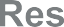 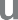 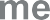 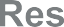 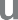 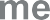 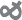 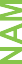 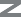 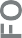 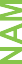 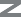 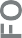 GRAPHIC & UI DESIGNER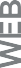 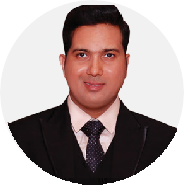 rameezkhan.com rameezkhan.mmt@gmail.com rameez.khan86UAE +971-508511613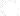 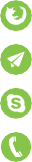 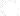 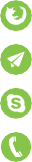 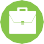 Since 07. 2015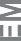 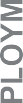 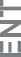 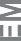 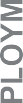 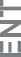 10. 201107. 201512. 200910. 201103. 200812. 2009Academy of Technical Training (FZE) www.attdubai.comResponsibilityAs a IT Manager & Website Design, Website Maintenance, Graphic Design, Presentation Design
Éclat’s Systems www.plumsmedia.comResponsibility
As a Senior Graphic & UI Designer, Website Design, E-Commers Website, Logo Design, Brochure Designing and Client MeetingsPNT Global www.pntglobal.com.pkResponsibility
As s Team Leader Graphic & UI Designer Website Design & Maintenance, Work on E-Commers Website, Brochure Designing and Video Editing MMTI Communications www.mmt.comResponsibilityAs a Graphic Designer Outdoor Printings, Shop Fascia, Hoardings   	Arena Multimedia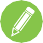 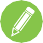    	AMSP Diploma in Web & Graphic DesigningPremier Govt College Bachelor of Commerce Subject: CommercePremier Govt College Intermediate (H.S.C) Subject: CommerceMatriculationMedical Science (S.S.C)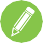 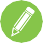 Google Digital Garage
The Fundamentals of Digital Marketing 
(DIGITAL MARKETING)Graphic Software’s Adobe Photoshop Adobe InDesign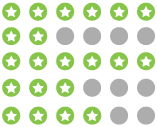 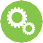 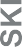 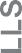 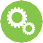 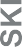 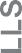 Adobe Illustrator Macromedia Freehand InpageEditing,Adobe After Effects Adobe Premiere Pro 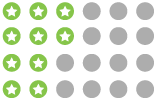 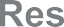 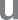 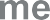 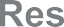 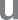 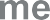 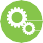 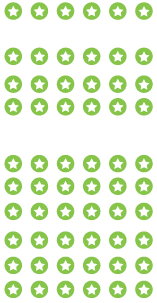 Web & Graphic Designing Skills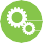 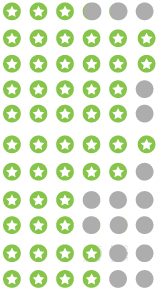 Macromedia Flash Dreamweaver (Div, XHTML, CSS) HTML5, CSS3, MQuery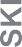 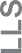 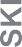 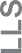 BootstrapWordPress, Elementor WHMCSWebsite AnimationOpencart PHPJava Script / jQueryAll Type of Graphic DesignLogo & Exhibition DesignBrochure / Flyer DesignExtra Knowledge & Skills Office SoftwareMicrosoft OfficeGoogleGoogle AdWords Google Analytics Google Search ConsoleIT Support & Servers System Installation DNS SettingServer Email settings File managerFTP & FTP Client
DATA BASE
Digital MarketingWebsite Links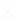 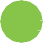 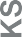 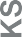 Rameez Khan	: www.rameezkhan.com
Static Website
Naseeb Group	: www.naseebgroup.com	(HTML, Bootstrap, CSS3)
Naseeb Intl	: www.naseebintl.com	(HTML, Bootstrap, CSS3)Britain Gummy	: www.britaingummy.com	(HTML, Bootstrap, CSS3)
ECODXB Official Website	: www.ecodxb.com
Europe & Digital School	: www.europeandigitalschool.nl (HTML, Boosttrap, CSS3)
E-commerce Websites
Simply Abu Dhabi 	: www.simplyabudhabi.com (E-commerce)
Hitliquid 	: www.hitliquid.com (E-commerce)
Dawah Books	: www.dawahbooks.com.pk
Xpress DNS Host	: www.xpressdnshost.com (WebAPP WHMCS)

Wordpress Websites
Levantia FZE 	: www.levantiafze.com
Cheery Chews 	: www.cheerychews.com
Royal Apexts 	: www.royalapexts.com (WordPress-Elementor) (WordPress-Elementor)
Afaq Al Khaleej 	: www.afaqalkhaleej.com (WordPress-Visual Composer)
R and Z Trading 	: www.randztrading.com
Eclat Systems Official Website	: www.Eclatsystems.com (WordPress, responsive)
Pharmaxxi 	: www.pharmaxxi.com (E-commerce)
Pakistan Consulate 	: www.pakistanconsulatehouston.orgFather’s Name	: Zaheer Uddin Religion	: Islam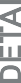 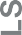 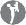 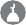 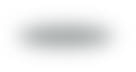 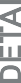 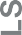 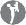 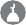 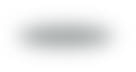 Date of Birth	: 11th Apl1988 Marital Status	: Married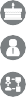 Reference	: AVAILABLE ON REQUEST